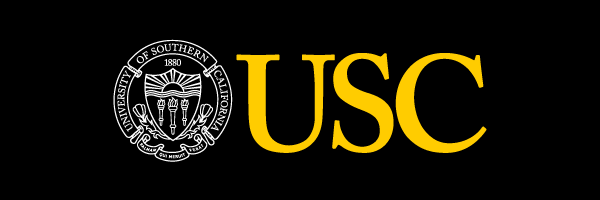 EDHP 565: Intervention Strategies in College Student Development
Spring 2016 – 3 Units
(Rev. 1/11/2016- Subject to Revisions) Instructor: Kristina Alvarado, Ph.D.	
Adjunct Professor
Assistant Director, Learning Specialist
USC Kortschak Center for Learning and Creativity	Section: Email: kmalvara@usc.edu					Time: Mon 7:00pm-9:50PMPhone: (213) 740-7956 office				Office: STU 311 (626) 641-0555- cell				Room:	WPH 203	Office Hours: by appointment only
_________________________________________________________________________________________________COURSE OVERVIEW AND OBJECTIVES
This course is an opportunity to help students gain an overview of the models and levels of intervention strategies for issues facing student affairs and higher education. LEARNING OUTCOMES
1) Analyze the development, strengths and weaknesses of current interventions being applied to specific issues and challenges faced by college and university administrators. 2) Demonstrate how new interventions might be developed, applied, and evaluated for current and future higher education needs. 3) Explain the organizational dynamics and levels of participation among stakeholders involved in developing new interventions. TEACHING STRATEGIES
This course is a seminar in which each of us (instructor and student) contributes equally to class discussions and analysis of course materials. The readings and course assignments have been selected to stimulate your thinking about the concept & practice of within the field of academic advising.To ensure that this course is valuable to you and your colleagues, please complete each week’s reading and assignments prior to each class meeting. It is the expectation that graduate students come to class prepared with questions for class discussion and feel empowered to offer constructive feedback to ensure everyone is engaged and meeting with course learning outcomes. As a participant in a graduate level seminar course, we will abide by the following ground rules for discussion:  Promote an environment conducive to learning. If something did not make sense, be encouraged to ask in class session because it is likely that another student may have the same question(s). Respect differences on culture, nationality, values, opinion, and style. Welcome disagreement and explanation because they provide opportunities to learn. Seek to understand first before trying to be understood. Encourage participation. Everyone has something to contribute.Promote clear communication. Be specific, give examples, ask questions, speak for yourself, and let others speak for themselves. Help achieve today’s class goals in the time available: Add to what has already been said and be conscious of time. Monopolizing discussions does not add to the learning experience of the course. Represent professionalism in the classroom. This is demonstrated by being in the present moment during class and not distracted by answering emails, texting, or any other distractions online. COURSE TEXTS
Barr, M.J., McClellan, G.S., Sandeen, A.  (2014). Making Change Happen in Student Affairs. Challenges and Strategies for Professionals. San Francisco, CA: Jossey-Bass Publishers.
Levine, A., & D.R. Dean. (2012). Generation On A Tightrope. A Portrait Of Today’s College Student. San Francisco, CA: Jossey-Bass Publishers.Additional readings will be added to our Blackboard website.COURSE ASSIGNMENTS* Group members will receive the same gradesGRADING: 
The final course grade will be based on your cumulative scores from the course assignments:A  = 95-100%			B+ = 85-89%		 C+    = 70-74%	
A- = 90-94%			B   = 80-84%	 	 C      = 65-69%				B-  = 75-79%    	 C-     = 60-64%ACADEMIC ACCOMMODATIONS
Any student requesting accommodations based on a disability is required to register with the Office of Disability Services and Programs each semester. 
A letter of verification for approved accommodations can be obtained from DSP. Please be sure the letter is delivered to instructor as early in the semester as possible.  The phone number for DSP is (213) 740-0776. DSP counselors are available Monday-Friday 8:30am-5:00pm. Email: ability@usc.eduWebsite: www.usc.edu/disability
INCOMPLETES
IN- incomplete (work not completed because of documented illness or some other emergency occurring after the 12th week of the semester; arrangements for the IN and its removal should be initiated by the student and agreed to by the instructor prior to the final exam): IX- lapsed incomplete.ACADEMIC INTEGRITYStudents must maintain strict adherence to standards of academic integrity as described in SCampus (http://www.usc.edu/dept/publications/SCAMPUS). In particular, the University recommends strict sanctions for plagiarism as defined below: “11.11 PlagiarismThe submission of material authored by another person but represented as the student’s own work, whether that material is paraphrased or copied in verbatim or near-verbatim form. The submission of material subjected to editorial revision by another person that results in substantive changes in content or major alteration of writing style. Improper acknowledgment of sources in essays or papers. Note: Culpability is not diminished when plagiarism occurs in drafts, which are not the final version. Also, if any material is prepared or submitted by another person on the student’s behalf, the student is expected to proofread the results and is responsible for all particulars of the final draft. “Source: http://www.usc.edu/dept/publications/SCAMPUS/gov/behavior.htmlDESCRIPTION OF ASSIGNMENTS
Class involvement and participation – 15 points. Each week you will be responsible for participating in class discussion and activities. Each student will sign up with a partner to lead one week of class discussion. You will have the freedom to lead the discussion in a format you desire. Be thoughtful and creative, but remember that the goal of each discussion is to understand the material and be able to apply it. We will have much to discuss during each class session. 

Reflective Response- 10 points.  There will be one reflective journal you will be required to submit. This piece is a reflection on your development as a professional based on class readings, in class discussion, or other work experiences. Please note that the reflection is not a narrative of personal thoughts however, work that includes points of reference from readings, discussions in class. You will submit this document to me (via email to kmalvara@usc.edu) by 11:59pm on due date. Reflections should be at least two pages, but no more than 3 pages, double-spaced. Critique 1 & 2: (15 points each) The purpose of each assignment is to give you an opportunity to reflect on the readings and lecture materials in a critical manner. Reflections should be between 2-4 pages, double-spaced. Email to kmalvara@usc by 11:59pm on the due date. Proposal for New Intervention (35 points) The purpose of this assignment is to 
allow you an opportunity to develop an intervention that could be implemented on a college campus. Following the model by Clark & Estes, your paper will describe how the development of your intervention meets the criteria. More details and directions will be provided. 
In Class Presentation (10 points)
After peer discussions in class on April 18th, you will present a 5-minute maximum presentation regarding your intervention. More details and directions will be provided.Semester Schedule
* Syllabus subject to change*ASSIGNMENTLENGTHDUE DATEPOINTSClass ParticipationRegular class attendance, weekly participation, and lead class discussionOn-going15 PointsReflective Response2-3 pages2/810 pointsCritique 12-4 pages2/2915 pointsCritique 22-4 pages3/2115 pointsProposal for New Intervention12-14 pgs not including references4/1835 pointsIn class presentation4/2510 PointsCLASS DATETOPICASSIGNMENT DUEREADINGS DUE1/11WK 1Introduction to course
Syllabus ReviewNoneNone1/18WK 2MLK Holiday No Class 1/25WK 3What is an Intervention? Is an intervention different than a program? What are the theoretical constructs from which to start assessment?Making Change Happen- Chapters 1 & 2
2/1WK 4Identifying & Examining different gaps in knowledge, organizational needs, and resourcesReadings posted on BB-Kirk Patrick’s Four Levels of Evaluation
 -Chapters 1-3 from 
“Decisions Matter”2/8WK 5Violence and Today’s CampusReflection Due
Reading posted on BB-Preventing Violence
-Report to the President2/15WK 6President’s Holiday No Class2/22WK 7Campus Violence & Threat Assessment
Guest SpeakerMaking Change Happen- Chapters 5-72/29WK 8Interventions in Student Health ConcernsGuest Speaker Critique 1 DueReadings posted on BB3/7WK 9Mental Health & College StudentsReadings posted on BB3/14
WK 10Spring Recess3/21WK 11Promoting Social JusticeCritique 2 Due3/21WK 11Student Conduct: Issues of Concern

Guest SpeakerCritique 2 DueBring in Article to classGeneration on a tightrope Chapter 4-63/28WK 12Promoting Social Justice on Campus
Guest Speaker
Readings posted on BBBring in Article to class4/4 
WK 13Responding to Sexual AssaultReadings posted on BB4/11WK 14Developing Crisis InterventionsMaking Change Happen- Chapter 84/18WK 15Developing Crisis InterventionsProposals for New Interventions DueNone4/25WK 16Final Class Wrap UpIn Class PresentationsNone